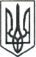 ЛЮБОТИНСЬКА МІСЬКА РАДАХАРКІВСЬКА ОБЛАСТЬ____СЕСІЯ ___СКЛИКАННЯРІШЕННЯ                                                                                                           проєктПро затвердження Комплексної програми «Майбутнє Люботинщини»на 2021-2023 роки   Розглянувши проект Комплексної  програми «Майбутнє Люботинщини» на 2021 – 2023 роки, відповідно до 26 статті Закону України «Про місцеве самоврядування в Україні», Регламенту Люботинської міської ради VІІ скликання, Люботинська міська рада ВИРІШИЛА :Затвердити Комплексну програму «Майбутнє Люботинщини» на 2021 – 2023 роки (додається).Координатором Комплексної програми «Майбутнє Люботинщини» на 2021 – 2023 роки визначити  відділ у справах молоді та спорту.Відповідальним виконавцям забезпечити виконання заходів у рамках програми відповідно до своїх повноважень.Фінансовому управлінню Люботинської міської ради  здійснювати фінансування Комплексної програми «Майбутнє Люботинщини» на 2021 – 2023 роки на 2021 рік з межах затверджених асигнувань на 2021 рік.Контроль за виконанням рішенням покласти на заступника міського голови з питань діяльності органів ради Вячеслава РУБАНА та постійну депутатську комісію з питань охорони здоров’я та соціального захисту. Міський голова                                                                                           Леонід ЛАЗУРЕНКОВід _____ листопада 2020р.м. Люботин     №___________________  